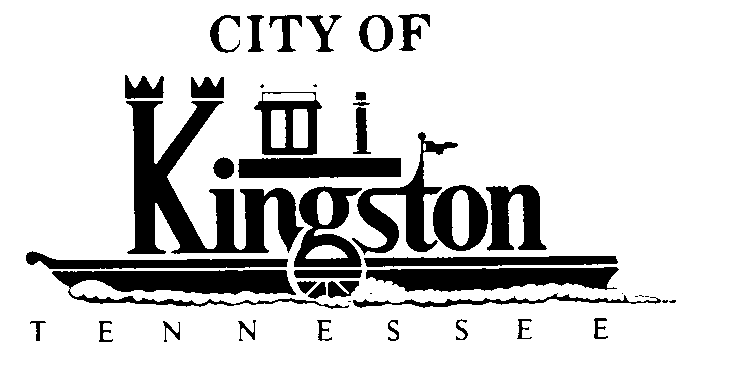 REGULAR MEETING KINGSTON CITY COUNCILFEBRUARY 12, 2013 – 7 P.M.A G E N D ACall to OrderInvocation and PledgeRoll CallApproval of Previous MinutesJanuary 8, 2013Citizen Comments/Persons to AppearReportsReports by Mayor and Council MembersDepartment ReportsCity Manager’s ReportReport by Rockwood Electric Representative – Council Member McClureTransportation Committee Report – Council Member WhiteAddition of Items to the Meeting Agenda Received After Close of Agenda Deadline (By Unanimous Consent of All Members Present)UNFINISHED BUSINESSNone NEW BUSINESSAdopt a Resolution to Establish an Updated Occupational Safety and Health Program Plan, Devise Rules and Regulations, and to Provide for a Safety Director and the Implementation of such Program PlanAdopt a Resolution Regarding the Appointment of a Member of the Board of Directors for the Roane County Emergency Communications DistrictFirst Reading of an Ordinance to Establish the Amount Which the City Manager May Expend with Regard to Purchases and Contracts for General Public Improvements at $15,000 and to Establish the Amount Which the City Manager May Expend With Regard to Purchases and/or Contracts in Connection With the Renovation, Improvement and Remodeling of the City Hall Building at 900 Waterford Place in Ladd Landing at $25,000Discussion and Possible Action Regarding Loan Closings With the Rural Development Administration (RDA) for the Automated Meter Project and the Gallaher Road Sewer ProjectApprove and Authorize the Mayor to Execute Necessary Documents with Rural Development Administration (RDA) and Others as Necessary for Utilizing Overage Grant and Loan Funds on Rockwood Water Line Project for a Water Transmission Main Which Would Supply Additional Water Availability to the Gallaher Road Area (Estimated Funds Available Are $468,000 Loan and $292,300 Grant)